一、基本情况二、管理概况和应急预案三、实验室及检测能力人员情况（一）技术人员名单（二）取得环境污染治理设施运行人员考试合格证书的人员名单申请单位名称（公章）江西绿杉环保工程有限公司江西绿杉环保工程有限公司江西绿杉环保工程有限公司法定代表人卢晓红职务副总经理成立时间2015年6月2日邮政编码330038登记地址江西省南昌市红谷滩区行政审批局江西省南昌市红谷滩区行政审批局江西省南昌市红谷滩区行政审批局注册资金5100（万元）固定资产2150（万元）经济类型民营工作场所面积     295       （m2）联 系 人刘亚平联系电话17770045311传    真0791-83781619E-mail2087919299@qq.com申请单位在本次申请中覆盖的下属子公司（本列表不够时，可自行加列）子公司名称子公司名称申请单位持股比例申请单位在本次申请中覆盖的下属子公司（本列表不够时，可自行加列）///申请单位在本次申请中覆盖的下属子公司（本列表不够时，可自行加列）///申请单位人员情况（含子公司）1、技术人员共 5 名；其中，高级职称   /  名；中级职称  1  名；初级职称  /  名。2、现场运行人员共  7  名；其中，取得环境污染治理设施运行人员考试合格证书的人员  6  名。1、技术人员共 5 名；其中，高级职称   /  名；中级职称  1  名；初级职称  /  名。2、现场运行人员共  7  名；其中，取得环境污染治理设施运行人员考试合格证书的人员  6  名。1、技术人员共 5 名；其中，高级职称   /  名；中级职称  1  名；初级职称  /  名。2、现场运行人员共  7  名；其中，取得环境污染治理设施运行人员考试合格证书的人员  6  名。申请类别与级别1、生活污水处理            □一级      □二级      ☑三级1、生活污水处理            □一级      □二级      ☑三级1、生活污水处理            □一级      □二级      ☑三级申请类别与级别2、工业废水处理            □一级      □二级      ☑三级2、工业废水处理            □一级      □二级      ☑三级2、工业废水处理            □一级      □二级      ☑三级申请类别与级别3、除尘脱硫脱硝            □一级      □二级      □三级3、除尘脱硫脱硝            □一级      □二级      □三级3、除尘脱硫脱硝            □一级      □二级      □三级申请类别与级别4、工业废气处理            □一级      □二级      □三级4、工业废气处理            □一级      □二级      □三级4、工业废气处理            □一级      □二级      □三级申请类别与级别5、一般工业固体废物无害化处理处置 □一级     □二级      □三级5、一般工业固体废物无害化处理处置 □一级     □二级      □三级5、一般工业固体废物无害化处理处置 □一级     □二级      □三级申请类别与级别6、有机废物处理处置        □一级      □二级      □三级6、有机废物处理处置        □一级      □二级      □三级6、有机废物处理处置        □一级      □二级      □三级申请类别与级别7、生活垃圾处理处置       □一级      □二级      □三级7、生活垃圾处理处置       □一级      □二级      □三级7、生活垃圾处理处置       □一级      □二级      □三级申请类别与级别同一类别评价只可选择一个级别，否则按无效申请处理；在相应的□中划√。同一类别评价只可选择一个级别，否则按无效申请处理；在相应的□中划√。同一类别评价只可选择一个级别，否则按无效申请处理；在相应的□中划√。（一）运行服务质量管理体系框图及质量管理文件清单1、质量管理体系框图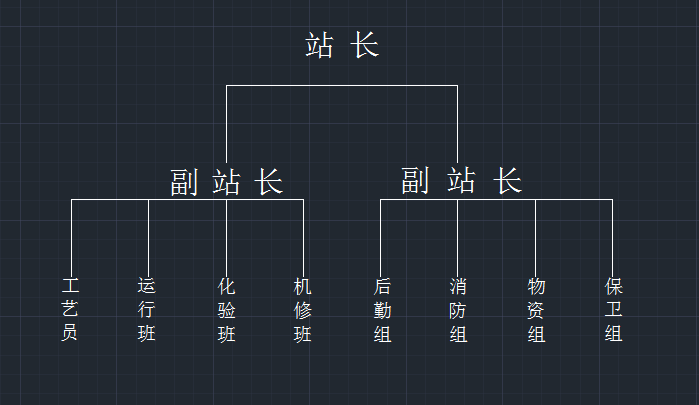 2、质量管理文件详见附件（一）突发环境事件应急预案建立情况已制定了环境应急预案，详见附件（二）（一）实验室和检测条件公司有小型实验室能进行小的化验，并与具有CMA资质的江西赣安检测技术有限公司签订了合作协议（详见委托协议）（二）检测人员配备情况     外协（详见委托协议）说明：应详细说明本单位已经具备的、与此次申请的类别相应的污染物检测能力，包括实验室、分析仪器、检测人员、能够自行检测的污染物项目等情况。1、具有高级技术职称和从事本领域工作5年以上的中级技术职称的人员名单1、具有高级技术职称和从事本领域工作5年以上的中级技术职称的人员名单1、具有高级技术职称和从事本领域工作5年以上的中级技术职称的人员名单1、具有高级技术职称和从事本领域工作5年以上的中级技术职称的人员名单1、具有高级技术职称和从事本领域工作5年以上的中级技术职称的人员名单1、具有高级技术职称和从事本领域工作5年以上的中级技术职称的人员名单1、具有高级技术职称和从事本领域工作5年以上的中级技术职称的人员名单1、具有高级技术职称和从事本领域工作5年以上的中级技术职称的人员名单1、具有高级技术职称和从事本领域工作5年以上的中级技术职称的人员名单1、具有高级技术职称和从事本领域工作5年以上的中级技术职称的人员名单序号姓名性别年龄技术职称专业发证时间发证单位身份证号社保缴纳单位1黄志强男32注册环保工程师/2021-10-24江西省住房和城乡建设厅362204199107013719江西绿杉环保工程有限公司2、其他技术人员名单2、其他技术人员名单2、其他技术人员名单2、其他技术人员名单2、其他技术人员名单2、其他技术人员名单2、其他技术人员名单2、其他技术人员名单2、其他技术人员名单2、其他技术人员名单序号姓名性别年龄技术职称专业发证时间发证单位身份证号社保缴纳单位1胡豆豆男39二级建造师建筑工程2019-11-20江西省住房和城乡建设厅360102198306288032江西绿杉环保工程有限公司2刘凤丹女32二级建造师建筑工程2021-12-13江西省住房和城乡建设厅362204199102161763江西绿杉环保工程有限公司3龚松松男31技术员环境工程2016-07-01江西环境工程职业学院362526199202121237江西绿杉环保工程有限公司4陶勇华男48建筑电工/2019-05-07江西省住房和城乡建设厅360122197410210017江西绿杉环保工程有限公司注：如技术人员较多本列表不够时，可自行加添加行列数。注：如技术人员较多本列表不够时，可自行加添加行列数。注：如技术人员较多本列表不够时，可自行加添加行列数。注：如技术人员较多本列表不够时，可自行加添加行列数。注：如技术人员较多本列表不够时，可自行加添加行列数。注：如技术人员较多本列表不够时，可自行加添加行列数。注：如技术人员较多本列表不够时，可自行加添加行列数。注：如技术人员较多本列表不够时，可自行加添加行列数。注：如技术人员较多本列表不够时，可自行加添加行列数。注：如技术人员较多本列表不够时，可自行加添加行列数。序号姓名性别年龄考试合格证书编号考试工种身份证号社保缴纳单位1陶建华男52WFS-202205045污废水处理工360122197002230094江西绿杉环保工程有限公司2熊红辉男46WFS-202205044污废水处理工360122197607251218江西绿杉环保工程有限公司3陶勇华男48WFS-202205047污废水处理工360122197410210017江西绿杉环保工程有限公司4龚松松男31WFS-202205049污废水处理工362526199202121237江西绿杉环保工程有限公司5卢晓红女53WFS-202205046污废水处理工362223196908192660江西绿杉环保工程有限公司6刘亚平女26WFS-202205048污废水处理工360430199605161329江西绿杉环保工程有限公司789101112注：如运行人员较多本列表不够时，可自行加添加行列数。注：如运行人员较多本列表不够时，可自行加添加行列数。注：如运行人员较多本列表不够时，可自行加添加行列数。注：如运行人员较多本列表不够时，可自行加添加行列数。注：如运行人员较多本列表不够时，可自行加添加行列数。注：如运行人员较多本列表不够时，可自行加添加行列数。注：如运行人员较多本列表不够时，可自行加添加行列数。注：如运行人员较多本列表不够时，可自行加添加行列数。